Utorok 16.11.2021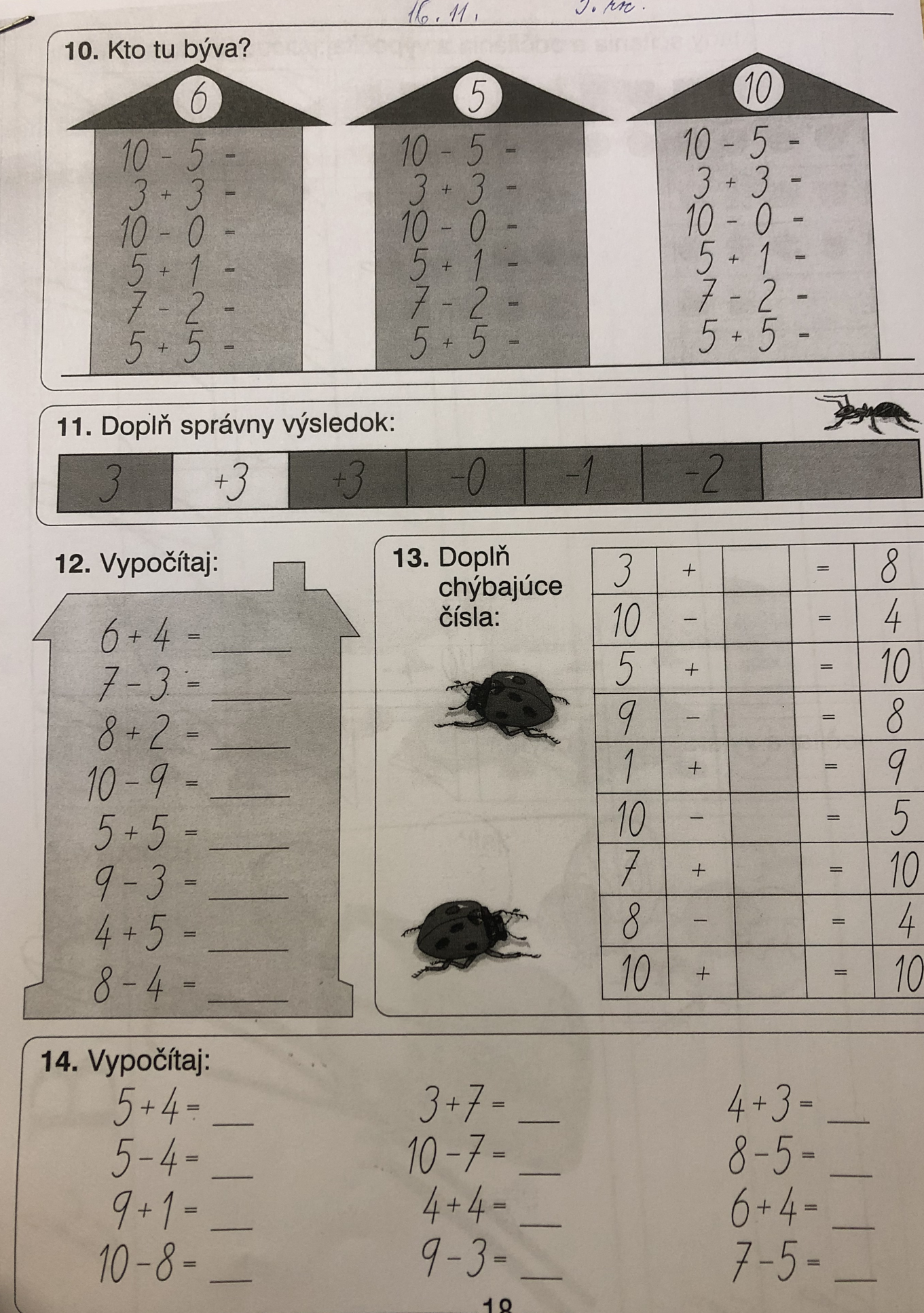 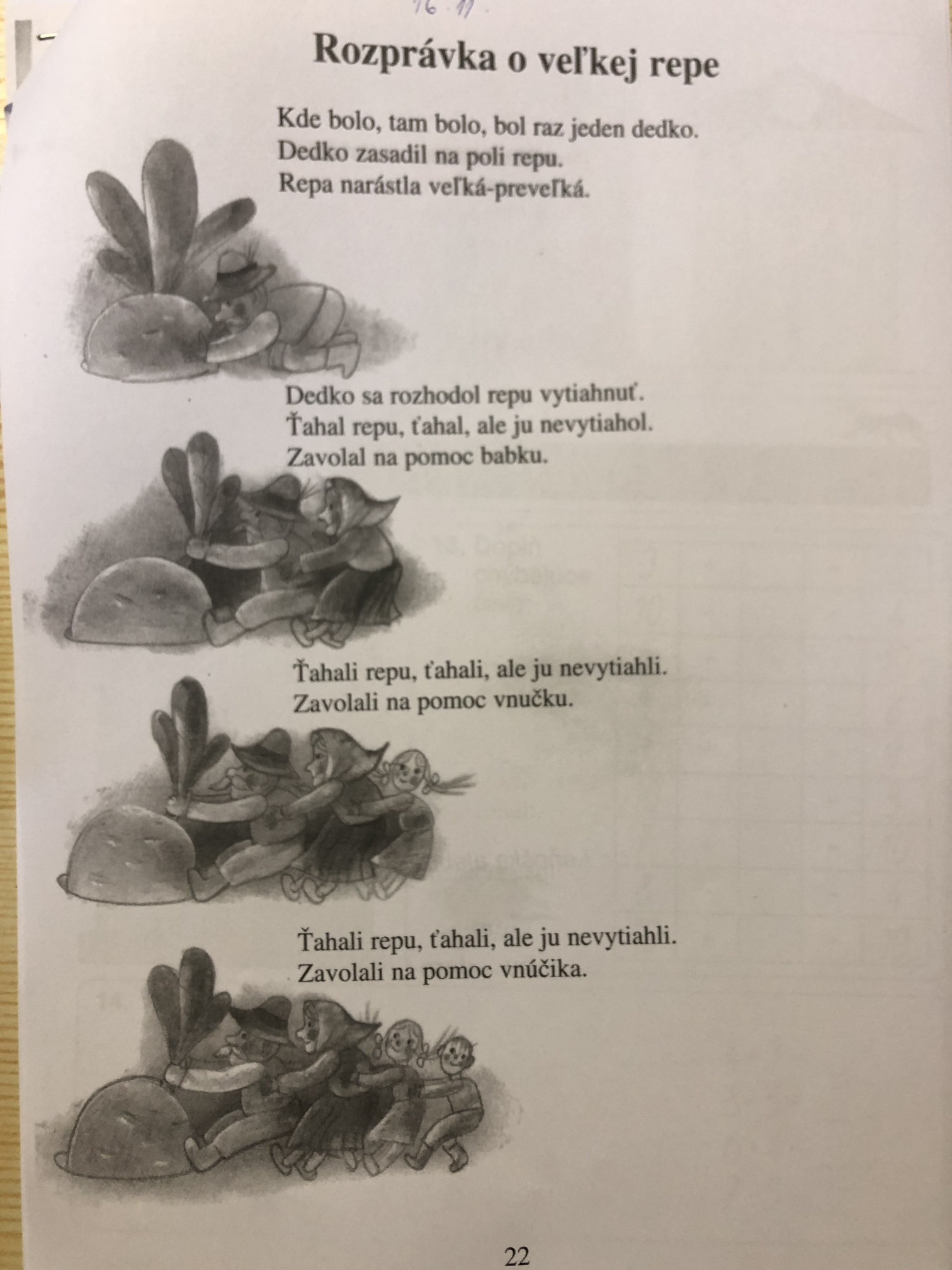 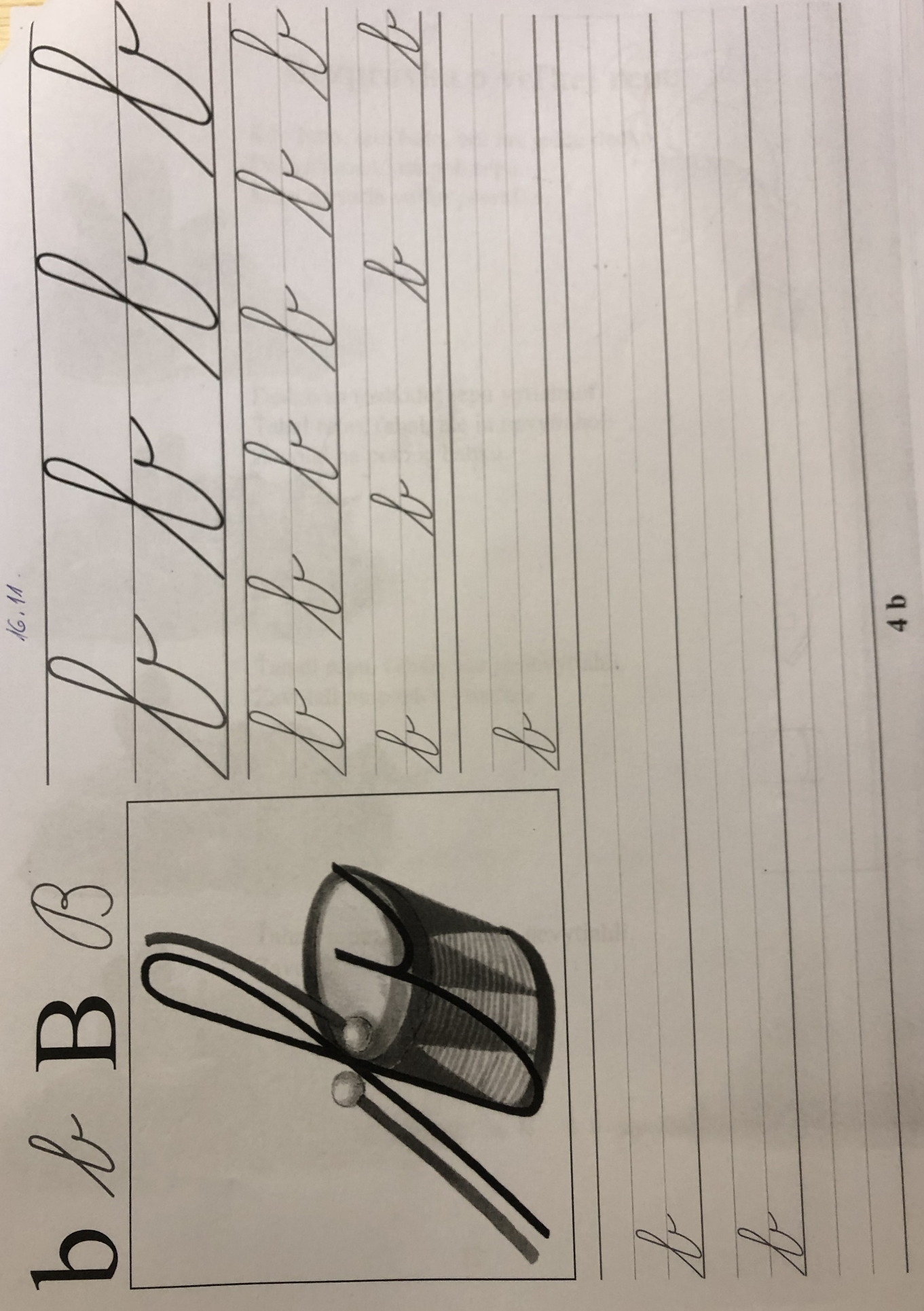 